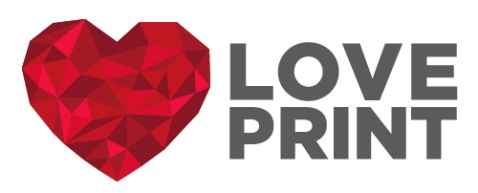 Этикетки на диаметром 75мм, круглые,  пробойник. Описание: печать этикеток на высококачественной финской мелованной бумаге 300г/м2, высечка в круг,  пробойник фирменный (отверстие)По любым вопросам звоните нам:+38 (099) 658-99-22,+38 (093) 771-19-46Email: 7623369@mail.rulove_print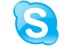 Тираж, цена грн.Этикетка односторонняя, полноцветЭтикетка двухсторонняя, полноцвет100290300500400460100049060030008109805000980115010000119013702000017001890